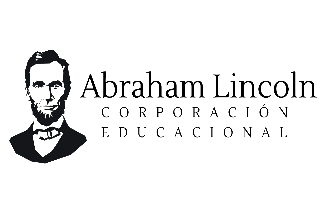 OBS: Ruego a ustedes no alterar el calendario de pruebas. Los docentes pueden registrar otras calificaciones   fuera de estas fechas.           CURSOLENGUAJEMATEMÁTICAHISTORIACS.NATURALESINGLÉS1° A3 al 6 de 04 Plan LectorLunes 24.04 Contenidos2 al 8 de 05 Plan Lector5 al 9 06 Plan LectorLunes 19. 06 ContenidosJueves 27.04Jueves  22.06Viernes 28.04Viernes 23.06Martes 25.04Martes 20.06Miércoles 26.04Miércoles 14.061°B3 al 6 de 04 Plan LectorMartes 25.04 Contenidos2 al 8 de 05 Plan Lector5 al 9 06 Plan LectorMartes 20. 06 ContenidosJueves 27.04Jueves  22.06Viernes 28.04Viernes 23.06Miércoles 26.04Miércoles 14.06Lunes24.04Lunes19.062°A3 al 6 de 04 Plan LectorMartes 25.04 Contenidos2 al 8 de 05 Plan Lector5 al 9 06 Plan LectorMartes 20. 06 ContenidosJueves 27.04Jueves  22.06Viernes 28.04Viernes 23.06Lunes 24.04Lunes19.06Miércoles 26.04Miércoles 14.062°B3 al 6 de 04 Plan LectorMiércoles 26.04 Contenidos2 al 8 de 05 Plan Lector5 al 9 06 Plan LectorViernes 16. 06 ContenidosJueves 27.04Jueves  22.06Viernes 28.04Viernes 23.06Lunes 24.04Lunes19.06Martes 25.04Martes 20.06